В рамках республиканского конкурса «Трезвое село» стартует акция «Горячая линия»10-11 декабря 2020 года в рамках республиканского конкурса «Трезвое село-2020» будет работать «Горячая линия» по оказанию психотерапевтической, наркологической и психологической помощи населению.Жители республики могут получить от ведущих врачей психиатров- наркологов, психотерапевтов и психологов бесплатную анонимную консультацию на башкирском и русском языках.Все желающие могут позвонить с 11.00 до 20.00 по бесплатному номеру телефона 8-800-7000-183 и получить ответы на интересующие вопросы, связанные с алкоголизмом, наркоманией, реабилитацией, социализацией и созависимостью.Консультацию проведут специалисты Республиканского клинического психотерапевтического центра Минздрава РБ, Республиканской клинической психиатрической больницы, Стерлитамакской психиатрической больницы.Организаторы акции — Всемирный курултай башкир, Министерство здравоохранения РБ, Министерство молодежной политики и спорта РБ.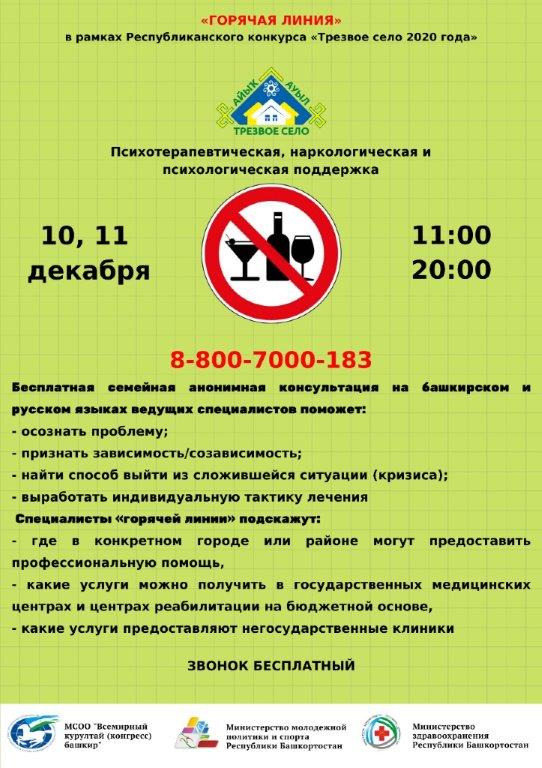 